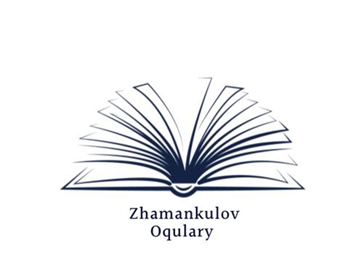 ЗАПАДНО-КАЗАХСТАНСКИЙ МЕДИЦИНСКИЙ УНИВЕРСИТЕТ имени МАРАТА ОСПАНОВА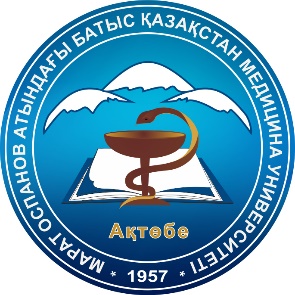 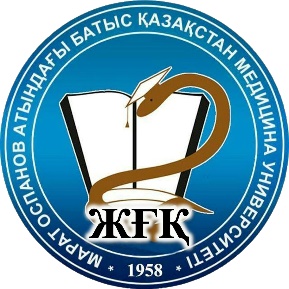 СТУДЕНЧЕСКОЕ НАУЧНОЕ ОБЩЕСТВО* * *КАФЕДРА ВНУТРЕННИХ БОЛЕЗНЕЙ №2Научная конференция «ЖАМАНКУЛОВСКИЕ ЧТЕНИЯ: АКТУАЛЬНЫЕ ПРОБЛЕМЫ ТЕРАПИИ» в честь 80-летнего юбилея доктора медицинских наук, профессора, члена-корреспондента АМН РК Кыдыркожи Абдолкаримулы Жаманкулова(30 марта 2020 год)Студенческое научное общество и кафедра внутренних болезней №2 Западно-Казахстанского медицинского университета имени Марата Оспанова информирует о проведении 30 марта 2020 года научной конференции «ЖАМАНКУЛОВСКИЕ ЧТЕНИЯ»Место проведения конференции: зал Ученого Совета Западно-Казахстанского медицинского университета имени Марата Оспанова, Республика Казахстан, г. Актобе, ул. Маресьева, 68.Время проведения конференции: 09.00 – 15.00.Публикация и участие в конференции: бесплатноОфициальные языки конференции: казахский, русский, английский.Для участия в конференции принимаются работы в следующих направлениях:Фундаментальные исследования в терапииМеждисциплинарные исследования в терапииЦифровые технологии в терапииАктуальные проблемы популяционной и профилактической терапииВизуальные технологии в терапииАктуальные проблемы диагностики и лечения в терапииРеабилитация и прочееПравила оформления статьиОбъем оригинальной статьи не менее 1700 слов (не включая резюме, таблицы, иллюстрации и список литературы).Рукописи оригинальных статей должны иметь следующие разделы: «Введение», «Методы», «Результаты» и «Обсуждение результатов». Выделение выводов в отдельный раздел не является обязательным.Объем рукописи обзорной статьи должен составлять 2500 и более слов (не включая резюме, таблицы, иллюстрации и список литературы).Обзорные статьи структурируются по желанию автора.Текст статьи готовится в программе Microsoft Word шрифтом Times New Roman размером 12 пунктов с межстрочным интервалом 1,5. Ориентация книжная (портрет) с полями верхнее и нижнее – 20 мм, левое – 30 мм, правое – 10 мм. Не допускать переноса слов.На титульной странице указывается: Заглавие  статьиФамилии и инициалы каждого из авторовПолное название всех организаций, к которым относятся авторы. Если авторы работают в разных учреждениях, то связь каждого автора с его организацией осуществляется с помощью номера верхнего регистра.Email автора, отвечающего за переписку с редакциейРезюме (аннотация): для казахстанских авторов на английском, казахском и русском языках; для авторов из ближнего зарубежья - на русском и английском языках; для авторов из дальнего зарубежья - на английском языке.Объем резюме должен быть не менее 200, но не более 300 слов.Резюме для оригинальных исследований должно иметь структурированный вид: цель, методы, результаты, выводы. В разделе «Результаты» в резюме редакция рекомендует приводить цифровые значения полученных результатов и достигнутые уровни значимости при проверке статистических гипотез.Первым представляется резюме на том языке, на котором написан основной текст статьи. Затем, на двух остальных. Например, если статья написана на казахском языке, то сначала представляется резюме и ключевые слова на казахском языке, затем на русском и английском языках.  Под резюме располагаются 5-7 ключевых слов, отражающих проблемы, изучаемые в ходе исследования. Список литературы оформляется в соответствии с ванкуверским стилем, желательно с указанием в конце источника индекса DOI (digital object identifier, уникальный цифровой идентификатор статьи). Например:Marx W. Tracking historical papers and their citations. European Science Editing 2012;38(2):35–37 Библиографические ссылки в тексте даются в квадратных скобках арабскими цифрами по мере цитирования по тексту статьи.  Желательно ссылаться на более современные публикации (не старше 2004 года). Для оригинальных статей количество источников не должно превышать 30, для обзорных статей - 50.Редакция рекомендует в списке литературы соблюдать баланс между национальными и российскими (в сумме ~50%) и публикациями из дальнего зарубежья, опубликованными в международных рецензируемых изданиях (~50%).Редакция не приветствует ссылки на тезисы докладов, авторефераты диссертаций. Ссылки должны быть сверены авторами рукописи с оригинальными документами. Автор полностью несет ответственность за точность библиографических источников. После раздела «Заключение» (Выводов) редакция приветствует от авторов дополнительную информацию о вкладе каждого из авторов, в рамках какого проекта выполнена работа, источниках финансирования, конфликте интересов и слова благодарности. Отклоненные статьи не возвращаются.Принимаются статьи на казахском, русском и английском языках. Автор/авторы должны представить работу ранее не опубликованную в других изданиях.Полный текст статей можно загрузить с сайта http://journal.zkgmu.kz/ru/ в открытом виде и  размещается в научной электронной библиотеки (РИНЦ) https://elibrary.ru/.Все поданные на публикацию статьи в обязательном порядке рецензируются. Редакционный коллектив вправе сократить, редактировать статьи. Рукописи, не оформленные в соответствии с требованиями, не рассматриваются. Непринятые рукописи авторам не возвращаются.Устный доклад: выступление – до 7 мин, обсуждение – до 4 мин. Слайдовые презентации должны быть оформлены в соответствии с шаблоном в Microsoft PowerPoint.Статьи отправляются в электронном виде по ссылке: https://forms.gle/D9vSJ5xQKt8noiU2A Можно легко перейти по ссылке по QR-коду: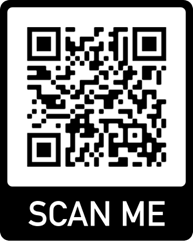 Время подачи заявки на участие и приема материалов: 1 марта 2020 года *Вы можете изменить отправленную статью через зарегестрироанную форму до 1 марта 2020 года 23:59 по времени АктобеОрганизаторы: Западно-Казахстанский медицинский университет имени Марата ОспановаСтуденческое научное обществоКафедра внутренних болезней №2Оргкомитет:Телеуов Мурат Қойшыбайулы – басқарма төрағасы – ректор, кандидат медицинских наук, профессор;Мусин Надияр Маратович  – проректор по научно-клинической части;Аманжолкызы Айнур – руководитель студенческого научного общества, PhD, доцент;Курманалина Гульнара Лукпановна – руководитель кафедры внутренних болезней №2, кандидат медицинских наук, доцент;Астраханов Акежан Рүстемулы – интерн-терапевтУтесин Махмутсултангали Асқарулы – интерн по специальности «врач общей практики»Ержигит Найзабек Абильсеитович – председатель студенческого научного общества, студент 5-го курсаЖанузакова Молдир Мараткызы – студент 4-го курса, активист студенческого научного обществаКонтакты оргкомитета для связи:Республика Казахстан, г. Актобе, 030019, ул. Маресьева, 68, Студенческое научное общество;Астраханов Акежан РустемулыТелефон: 8 747 493 57 76 Утесин Махмутсултангали АскарулыТелефон: 8 705 380 93 22Ержигит Найзабек Абилсеитович Телефон: 8 707 885 11 89Жанузакова Молдир МараткызыТелефон: 8 708 821 48 33Все вопросы и предложения принимаются по вышеуказанным номерам или по почте: zhamankulov.oqulary@gmail.com